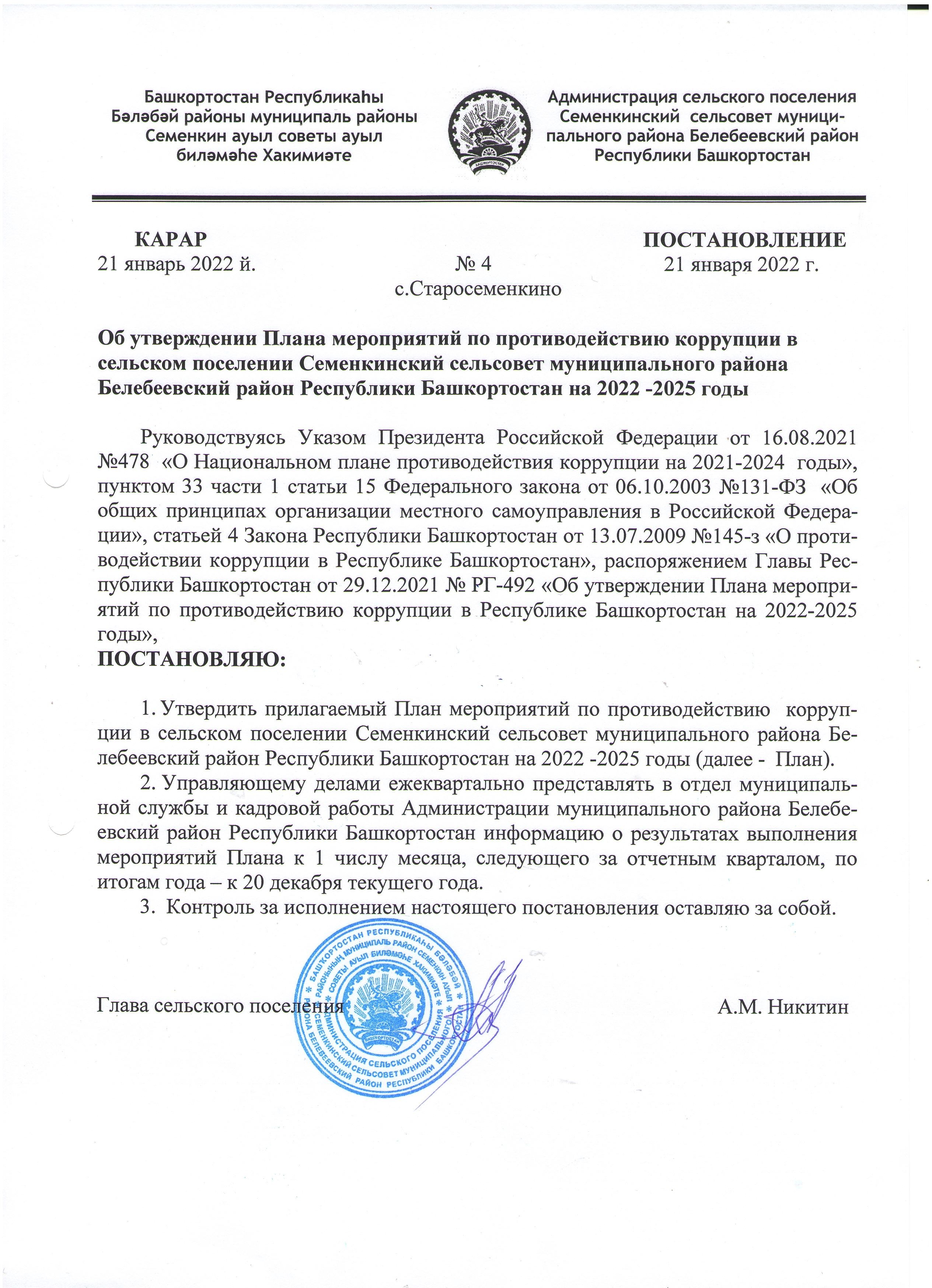 План мероприятий по противодействию  коррупции в сельском поселении Семенкинский сельсовет муниципального района Белебеевский район Республики Башкортостан на 2022 -2025 годыУТВЕРЖДЕНпостановлением Администрации СП Семенкинский сельсовет муниципального района Белебеевский район Республики Башкортостан от « 21 » января  2022  года  № 4№п/пСодержание мероприятийИсполнителиИсполнителиСроки исполненияПринять планы по противодействию коррупции на 2022 – 2025 годы в соответствии с Национальным планом противодействия коррупции на 2021 – 2024 и обеспечить проведение общественных обсуждений проектов указанных плановадминистрациясельского поселенияадминистрациясельского поселениядо 01 февраля 2022 годаОбеспечить разработку и принятие нормативных правовых актов в сфере противодействия коррупции  администрациясельского поселенияадминистрациясельского поселенияпо мере необходимостиОбеспечить проведение антикоррупционной экспертизы нормативных правовых актов и проектов нормативных правовых актов органов местного самоуправления,  устранение выявленных коррупциогенных  факторовответственное должностное лицоответственное должностное лицопостоянноОбеспечить проведение независимой антикоррупционной экспертизы и общественного обсуждения проектов нормативных правовых актов и действующих нормативных правовых актов,  в том числе путем размещения проектов нормативных правовых актов на официальных сайтах органов местного самоуправления ответственное должностное лицоответственное должностное лицопостоянноОрганизовать проведение мониторинга законодательства и практики правоприменения нормативных правовых актов органов местного самоуправления, в том числе с целью выявления и устранения коррупциогенных факторовответственное должностное лицоответственное должностное лицопостоянноОбеспечить принятие мер по недопущению нецелевого использования бюджетных ассигнований федерального бюджета, выделяемых на проведение противоэпидемических мероприятий, в том числе на противодействие распространению новой коронавирусной инфекции (COVID-2019), а также на реализацию национальных проектов, предусмотренных Указом Президента Российской Федерации от 7 мая 2018 года № 204 «О национальных целях и стратегических задачах развития Российской Федерации на период 2024 года», обратив особое внимание на выявление и пресечение фактов предоставления аффилированным коммерческим структурам неправомерных преимуществ и оказания им содействия в иной форме должностными лицами государственных органов Республики Башкортостан и органов местного самоуправления Республики БашкортостанКонтрольно-счетная палата муниципального района Белебеевский район Республики Башкортостан (по согласованию)Контрольно-счетная палата муниципального района Белебеевский район Республики Башкортостан (по согласованию)ежегодно до 1 марта текущего года, итоговый доклад до 15 ноября 2024 годаПринять меры, направленные на повышение эффективности деятельности должностных лиц по профилактике коррупционных и иных правонарушенийответственное должностное лицоответственное должностное лицопостоянноОрганизовать размещение обезличенных решений комиссий по соблюдению требований к служебному поведению муниципальных служащих Республики Башкортостан и урегулированию конфликта интересов на официальных сайтах органов местного самоуправления Республики Башкортостанответственное должностное лицоответственное должностное лицопостоянноПродолжить работу по предупреждению коррупции в подведомственных организацияхответственное должностное лицоответственное должностное лицопостоянноОрганизовать проведение анализа соблюдения запретов, ограничений и требований, установленных в целях противодействия коррупции, лицами, замещающими муниципальные должности, должности муниципальной службы, должности руководителей муниципальных учреждений, в том числе касающихся получения подарков отдельными категориями лиц, выполнения иной оплачиваемой работы, обязанности уведомлять об обращениях в целях склонения к совершению коррупционных правонарушенийответственное должностное лицоответственное должностное лицопостоянноОрганизовать проведение анализа сведений о доходах, расходах, об имуществе и обязательствах имущественного характера, представленных  муниципальными служащими, руководителями муниципальных учрежденийответственное должностное лицоответственное должностное лицоежегодно в течение 4 мес. со дня окончания срока, установленного для представления сведения о доходах, расходах, об  имуществе и обязательствах имущественного характераОрганизовать проведение мониторинга участия лиц, замещающих муниципальные должности, должности муниципальной службы, в управлении коммерческими и некоммерческими организациямиответственное должностное лицоответственное должностное лицораз в полугодиеОбеспечить рассмотрение ОМСУ уведомлений руководителей организаций, в отношении которых осуществляют функции и полномочия учредителя, о возникновении личной заинтересованности при исполнении должностных обязанностей, которая приводит или может привести к конфликту интересовответственное должностное лицоответственное должностное лицопостоянноРеализовать с участием институтов гражданского общества комплекс организационных, разъяснительных и иных мер по соблюдению муниципальными служащими ограничений, запретов и по исполнению обязанностей, установленных в целях противодействия коррупцииответственное должностное лицоответственное должностное лицопостоянноОбеспечить применение предусмотренных законодательством мер юридической ответственности в каждом случае несоблюдения запретов, ограничений и требований, установленных в целях противодействия коррупции. Освещать информации о фактах нарушений и принятых мерах ответственностиответственное должностное лицоответственное должностное лицопостоянноПроводить проверки кандидатов на должности в органах местного самоуправления и руководителей подведомственных им учреждений о наличии  судимостиответственное должностное лицоответственное должностное лицопостоянноОбеспечить проведение антикоррупционной работы среди кандидатов на вакантные должности  муниципальной службыответственное должностное лицоответственное должностное лицопостоянноОрганизовать проведение анализа сведений (в части, касающейся профилактики коррупционных правонарушений), представленных кандидатами на должности в органах местного самоуправления и на должности руководителей подведомственных им учрежденийответственное должностное лицоответственное должностное лицопостоянноОрганизовать систематическое проведение органами местного самоуправления оценки коррупционных рисков, возникающих при реализации ими своих полномочий, и внесение уточнений в перечень должностей муниципальной службы, замещение которых связано с коррупционными рискамиответственное должностное лицоответственное должностное лицоежегодноПринять меры, направленные на повышение эффективности контроля за соблюдением лицами, замещающими должности муниципальной службы, требований законодательства РФ о противодействии коррупции, касающихся предотвращения и урегулирования конфликта интересов, в том числе за привлечением таких лиц к ответственности в случае их несоблюденияответственное должностное лицоответственное должностное лицопостоянноОбеспечить рассмотрение не реже одного раза в квартал вопросов правоприменительной практики по результатам вступивших в законную силу решений судов, арбитражных судов о признании недействительными ненормативных правовых актов, незаконными решений и действий (бездействия) государственных органов Республики Башкортостан, ОМСУ и их должностных лиц в целях выработки и принятия мер по предупреждению и устранению причин выявленных нарушенийответственное должностное лицоответственное должностное лицоежеквартальноОрганизовать проведение в подведомственных учреждениях и организациях проверок соблюдения требований ст. 13.3 Федерального закона «О противодействии коррупции», в том числе наличия необходимых правовых актов, содержания планов мероприятий по противодействию коррупции и их реализации, принимаемых мер по выявлению, предотвращению и урегулированию конфликта интересовответственное должностное лицоответственное должностное лицоне реже 1 раза в 3 годаПроводить на постоянной основе мониторинг коррупционных проявлений посредством анализа жалоб и обращений граждан и организаций, а также публикаций в СМИ и социальных сетях, своевременное их рассмотрение и принятие мер по указанным фактамответственное должностное лицоответственное должностное лицопостоянноОрганизовать проведение анализа исполнения гражданами, замещавшими должности муниципальной службы, включенные в перечни, установленные нормативными правовыми актами Российской Федерации, и организациями  обязанностей, предусмотренных статьей 12 Федерального закона «О противодействии коррупции». При выявлении нарушений информировать органы прокуратурыответственное должностное лицоответственное должностное лицопостоянноОрганизовать проведение анализа на предмет аффилированности либо наличия иных коррупционных проявлений между должностными лицами заказчика и участника закупок. Обеспечить проведения аналогичного анализа в подведомственных организациях. В случаях выявления признаков коррупционных проявлений организовать проведение проверок соблюдения требований о предотвращении конфликта интересов, а также информирование контрольных органовответственное должностное лицоответственное должностное лицов каждом случае проведения закупочных процедур до момента определения победителя закупкиПроводить актуализацию сведений, содержащихся в анкетах, представляемых при назначении лиц, замещающих должности муниципальной службы, об их родственниках и свойственниках в целях выявления возможного конфликта интересовответственное должностное лицоответственное должностное лицопо мере необходимостиОбеспечить своевременного направления в Аппарат Правительства Республики Башкортостан  и полноты сведений о применении к лицам, замещающим муниципальные должности, должности муниципальной службы, взыскания в виде увольнения (освобождения от должности, досрочного прекращения полномочий) в связи с утратой доверия за совершение коррупционного правонарушения для включения в реестр лиц, уволенных в связи с утратой доверияответственное должностное лицоответственное должностное лицопостоянноНаправлять копии прокурорского реагирования о нарушениях антикоррупционного законодательства и ответов на них в Управление Главы РБ по противодействию коррупции Аппарата межведомственного Совета общественной безопасности РБответственное должностное лицоответственное должностное лицопостоянноПривлекать членов общественных советов к осуществлению контроля за выполнением мероприятий, предусмотренных планами по противодействию коррупции органов местного самоуправленияответственное должностное лицоответственное должностное лицопостоянноАнтикоррупционное образование и просвещениеАнтикоррупционное образование и просвещениеАнтикоррупционное образование и просвещениеАнтикоррупционное образование и просвещениеАнтикоррупционное образование и просвещениеОбеспечить участие муниципальных служащих, в должностные обязанности которых входит участие в противодействии коррупции, в мероприятиях по профессиональному развитию в области противодействия коррупции, в том числе их обучение по дополнительным профессиональным программам в области противодействия коррупцииОбеспечить участие муниципальных служащих, в должностные обязанности которых входит участие в противодействии коррупции, в мероприятиях по профессиональному развитию в области противодействия коррупции, в том числе их обучение по дополнительным профессиональным программам в области противодействия коррупцииответственное должностное лицоежегодноОбеспечить участие лиц, впервые поступивших на муниципальную службу и замещающих должности, связанные с соблюдением антикоррупционных стандартов, в мероприятиях по профессиональному развитию в области противодействия коррупцииОбеспечить участие лиц, впервые поступивших на муниципальную службу и замещающих должности, связанные с соблюдением антикоррупционных стандартов, в мероприятиях по профессиональному развитию в области противодействия коррупцииответственное должностное лицоне позднее одного  года со дня поступления на службуОбеспечить участие мун. служащих, работников, в должностные обязанности которых входит участие в проведении закупок товаров, работ, услуг для обеспечения государственных (муниципальных) нужд, в мероприятиях по профессиональному развитию в области противодействия коррупции, в том числе их обучение по дополнительным профессиональным программам  в области противодействия коррупцииОбеспечить участие мун. служащих, работников, в должностные обязанности которых входит участие в проведении закупок товаров, работ, услуг для обеспечения государственных (муниципальных) нужд, в мероприятиях по профессиональному развитию в области противодействия коррупции, в том числе их обучение по дополнительным профессиональным программам  в области противодействия коррупцииответственное должностное лицопо мере необходимостиОрганизовать проведение обучения муниципальных служащих, лиц, замещающих муниципальные должности, по вопросам противодействия коррупцииОрганизовать проведение обучения муниципальных служащих, лиц, замещающих муниципальные должности, по вопросам противодействия коррупцииответственное должностное лицоI - IV кварталыОрганизовать с лицами, замещающими муниципальные должности, должности муниципальной службы, обучающие мероприятия по заполнению сведений о доходах, расходах, об имуществе и обязательствах имущественного характера, в том числе с использованием специального программного обеспечения «Справки БК»Организовать с лицами, замещающими муниципальные должности, должности муниципальной службы, обучающие мероприятия по заполнению сведений о доходах, расходах, об имуществе и обязательствах имущественного характера, в том числе с использованием специального программного обеспечения «Справки БК»ответственное должностное лицо 1 квартал Организовать наполнение подразделов, посвященных вопросам противодействия коррупции, официальных сайтов в соответствии с требованиями Указа Президента Республики Башкортостан от 29.04.2014 года № УП-108Организовать наполнение подразделов, посвященных вопросам противодействия коррупции, официальных сайтов в соответствии с требованиями Указа Президента Республики Башкортостан от 29.04.2014 года № УП-108ответственное должностное лицопостоянноОрганизовать проведение на официальных сайтах в информационно -телекоммуникационной сети Интернет онлайн - опросов посетителей сайта об их мнении об уровне коррупции в данном органе, а также подведомственных ему организациях, и эффективности принимаемых антикоррупционных мерОрганизовать проведение на официальных сайтах в информационно -телекоммуникационной сети Интернет онлайн - опросов посетителей сайта об их мнении об уровне коррупции в данном органе, а также подведомственных ему организациях, и эффективности принимаемых антикоррупционных мерответственное должностное лицоежегодно до 30 апреляОрганизовать проведение органами местного самоуправления Республики Башкортостан в средствах массовой информации (телевидение, журналы, газеты), в социальных сетях, на официальных сайтах выступлений по антикоррупционной тематикеОрганизовать проведение органами местного самоуправления Республики Башкортостан в средствах массовой информации (телевидение, журналы, газеты), в социальных сетях, на официальных сайтах выступлений по антикоррупционной тематикеответственное должностное лицоне менее двух выступлений в годОказать информационную поддержку программ, проектов, акций и других инициатив в сфере противодействия коррупции, реализуемых институтами гражданского обществаОказать информационную поддержку программ, проектов, акций и других инициатив в сфере противодействия коррупции, реализуемых институтами гражданского обществаответственное должностное лицопостоянноОрганизовать проведение мероприятий, посвященных Международному дню борьбы с коррупциейОрганизовать проведение мероприятий, посвященных Международному дню борьбы с коррупциейответственное должностное лицодекабрьОрганизовать проведение «прямой телефонной линии» с гражданами по вопросам антикоррупционного просвещения, приурочив данное мероприятие  к Международному дню борьбы с коррупциейОрганизовать проведение «прямой телефонной линии» с гражданами по вопросам антикоррупционного просвещения, приурочив данное мероприятие  к Международному дню борьбы с коррупциейответственное должностное лицодекабрь Размещать в занимаемых зданиях и помещениях плакаты социальной рекламы, направленные на профилактику коррупционных проявлений,  информацию об адресах, телефонах и электронных адресах, по которым граждане могут сообщить о фактах коррупцииРазмещать в занимаемых зданиях и помещениях плакаты социальной рекламы, направленные на профилактику коррупционных проявлений,  информацию об адресах, телефонах и электронных адресах, по которым граждане могут сообщить о фактах коррупцииответственное должностное лицоежегодноОрганизовать проведения анализа практики использования органами местного самоуправления различных каналов получения информации (горячая линия, телефон доверия, электронная приемная), по которым граждане могут конфиденциально, не опасаясь преследования, сообщать о возможных коррупционных правонарушениях, а также практики рассмотрения и проверки полученной информации и принимаемых мер реагированияОрганизовать проведения анализа практики использования органами местного самоуправления различных каналов получения информации (горячая линия, телефон доверия, электронная приемная), по которым граждане могут конфиденциально, не опасаясь преследования, сообщать о возможных коррупционных правонарушениях, а также практики рассмотрения и проверки полученной информации и принимаемых мер реагированияответственное должностное лицоежегодноОбеспечить ежегодное рассмотрение отчета о выполнении Плана мероприятий по противодействию коррупции в муниципальном районе Белебеевский район Республики Башкортостан за прошедший годОбеспечить ежегодное рассмотрение отчета о выполнении Плана мероприятий по противодействию коррупции в муниципальном районе Белебеевский район Республики Башкортостан за прошедший годответственное должностное лицодо 01 февраля